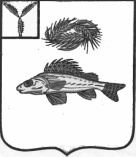 АДМИНИСТРАЦИЯПЕРЕКОПНОВСКОГО МУНИЦИПАЛЬНОГО ОБРАЗОВАНИЯ ЕРШОВСКОГО МУНИЦИПАЛЬНОГО РАЙОНА САРАТОВСКОЙ ОБЛАСТИРАСПОРЯЖЕНИЕОт 27.06.2022 года                                                                                            № 53О внесении изменений в распоряжениеот 09.08.2021 № 48 «Об утверждении Положения о системе управления охраной труда в администрации Перекопновского муниципального образования »        В соответствии с протестом прокуратуры  Ершовского района № 65-2022/Прдп347-22-20630020 от 16.06.2022 года, Федеральным законом от 06.10.2003 № 131-ФЗ «Об общих принципах организации местного самоуправления в Российской Федерации», Трудовым кодексом РФ, руководствуясь Уставом Перекопновского муниципального образования:1. Внести в распоряжение администрации Перекопновского муниципального образования от 09.08.2021 № 48 «Об утверждении Положения о системе управления охраной труда в администрации Перекопновского муниципального образования»  следующие изменения:В п. 2.2. слова «со статьей 212 ТК РФ» заменить на «со статьями 218, 223 ТК РФ»;В п. 3.14 слова «и Приказа Минздравсоцразвития России от 12 апреля 2011 г. №302-н 302н «Об утверждении перечней вредных и (или) опасных производственных факторов и работ, при выполнении которых проводятся обязательные предварительные и периодические медицинские осмотры (обследования),» исключить.2. Настоящее распоряжение вступает в силу с момента официального обнародования.3. Контроль за настоящим постановлением оставляю за собой.Глава Перекопновского МО                                              Е. Н. Писарева	